Al Sig. Sindaco del Comune di Rometta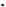 ___l___ sottoscritt___ ______________________________________________ esprime il proprio interesse a essere nominato/a componente esterno del Nucleo Indipendente di Valutazione del Comune di Rometta.A tal fine, ai sensi degli articoli 46 e 47 del DPR 445/2000 e consapevole delle sanzioni penali previste dall’art. 76 in caso di falsità di atti e di dichiarazioni mendaci, nonché delle conseguenze di cui all'art. 75, comma 1 del medesimo DPR e presa visione dell’informativa ex D.lgs. 101/2018 (Codice sulla privacy) e art. 13 del Regolamento Europeo 2016/679 per il trattamento dei dati personali.dichiara sotto la propria personale responsabilità:Preso/a visione dell'Avviso pubblico per la nomina del componente esterno del Nucleo di  Valutazione del Comune di Rometta, pubblicato in data _________________________________   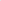 CHIEDEdi essere ammesso/a alla selezione pubblica per la nomina a componente esterno del Nucleo di Valutazione ai sensi del vigente Regolamento per il funzionamento del Nucleo di Valutazione del Comune di Rometta.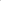 A tal fine dichiara:di essere in possesso della cittadinanza di essere in possesso del seguente titolo di studio di _________________________________conseguito in data ______________	presso l'Università degli studi di riportando la votazione _______________;di non aver riportato condanne penali, anche con sentenza non passata in giudicato, per i reati previsti dal capo I del titolo II del libro secondo del Codice Penale;di non avere svolto e di non rivestire incarichi pubblici elettivi o cariche in partiti politici o in associazioni od organismi sindacali, e di non aver rivestito tali incarichi e cariche nei tre anni precedenti la nomina;di non trovarsi, nei confronti dell'ente, in una situazione di conflitto, anche potenziale, di interessi propri, del coniuge, di conviventi, di parenti, di affini entro il secondo grado; di non incorrere nella ipotesi di incompatibilità ed ineleggibilità previste per i Revisori dei Conti; di non avere un rapporto di coniugio, di convivenza, di parentela o di affinità entro il secondo grado con dirigenti in servizio presso l'ente;di non essere stato/a motivatamente rimosso/a dall'incarico di componente di OIV o Nucleo di Valutazione prima della scadenza del mandato;di non trovarsi nelle ipotesi di incompatibilità e ineleggibilità previste per i revisori dei conti dall'art. 236 del D. lgs. n. 267/2000;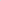 di essere in possesso di comprovata esperienza maturata nel campo del management, dell'organizzazione e del personale, della pianificazione e controllo di gestione, della progettazione e/o gestione di sistemi di valutazione della performance e del personale;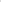 che le dichiarazioni rese sono documentabili e/o dimostrabili; he quanto dichiarato corrisponde a verità e di essere a conoscenza che per le ipotesi di falsità in atti e dichiarazioni mendaci si applicano le sanzioni penali di cui all'art. 76 del D.P.R. 445/2000 ed all'art. 496 del C.P., nonché del fatto che è prevista la decadenza dai benefici eventualmente conseguenti al provvedimento emanato sulla base della dichiarazione non veritiera.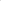 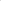 Autorizza infine il Comune di Rometta al trattamento dei dati personali e sensibili, ai sensi del D. Lgs. 196/03 e s.m.i.Allega:copia del documento d'identità in corso di validità; 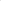 curriculum vitae;relazione attestante le esperienze maturate richieste.Per quanto non previsto nel presente avviso si rimanda a quanto stabilito nel Regolamento sul funzionamento del nucleo di valutazione approvato con deliberazione di Giunta Comunale           n. 74 del 09/08/2019 e alla normativa vigente in materia.Rometta                                                                                                Firmaluogo e data di nascita ________________________________________ il _________________Residenza _______________________________________________Prov. di ________________Via_____________________________________________________________________ n. ____ recapito telefonico _______________________________Cod. fiscale __________________________________________